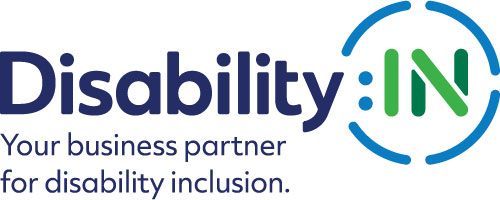 2023 Disability:IN Inclusion AwardsERG/BRG Executive Sponsor of the YearAward Nomination FormTHE DEADLINE FOR NOMINATIONS IS:FRIDAY, NOVEMBER 18, 2022The ERG/BRG Executive Sponsor of the Year Award recognizes one Executive Sponsor of their company’s disability ERG/BRG who has had a measurable impact on disability inclusion at the company and champions disability inclusion across the enterprise.Award criteria:Nominee’s company must be an current active corporate partner of Disability:IN.The nominee must be the official executive sponsor of the company’s ERG/BRG related to disability. The nominee must be active in advocating for and advancing disability inclusion, continuously and current for the past calendar year.Nominations must come from the company’s disability ERG/BRGThe nomination must be submitted with one (1) letter of support from a company executive. The winner must be prepared to accept the award that will be presented during the 2023 Disability:IN Annual Conference and Expo.Please note that if your nominee is selected to receive this award, you will be asked to submit photos and/or videos to Disability:IN for use in an introductory video that will be shown during the award presentation at the 2023 Disability:IN Annual Conference and Expo in Orlando, Florida July 10 -13. *These visuals will need to be submitted 4 weeks after notification.  Will you be able to do this? Yes __  No__
Please complete the nomination form in its entirety: (Limit responses to three pages)Information on Nominee: Contact information of person responsible for completing the nomination form:Contact information of primary company representative to be notified if nominee is a finalist:Contact information of a secondary company representative to contact if nominee is a finalist:
Please provide a brief bio (no more than one page) for the committee to review. Supporting documents are encouraged and will not count against word limits.Please describe how your Executive Sponsor has been a leader on disability issues within the company? (1,000 words or less) 30 pointsPlease describe how your Executive Sponsor has been a leader on disability issues outside the company? (1,000 words or less) 30 pointsHow has your Executive Sponsor leveraged the Disability Equality Index to advance disability inclusion and equality in the company? (1,000 words or less) 20 pointsWhy is the nominee deserving of the this award? (500 words or less) 10 pointsTotal Points Possible = 100PLEASE DO NOT CONVERT FORM TO PDF. Submit your electronic nomination and any questions to: awards@disabilityin.orgThe deadline for nominee submissions is 5 p.m. EST on Friday, November 18, 2022. Award recipients will be selected by committee and will be announced at the 2023 Disability:IN Annual Conference and Expo in Orlando, Florida July 10 – 13. Please note that late nominations will not be accepted.Thank you for submitting your nomination to the2023 Disability:IN Inclusion Awards!Nominee NameTitleOrganizationMailing AddressPhoneEmailNameTitleOrganizationMailing AddressPhoneEmailNameTitleOrganizationMailing AddressPhoneEmailWebsiteNameTitleOrganizationMailing AddressPhoneCell PhoneEmail